Change2013, Question 6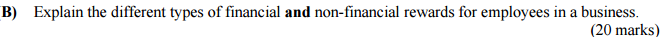 2012, Question 6Discuss the benefits and risks of empowering employees within a business.(20 marks)2009, Question 5(A) Illustrate how the following developments in Information and Communications Technology(ICT) have impacted on business:(i) Electronic Data Interchange (EDI)(ii) The Internet and the World Wide Web(iii) Video-conferencing. 								(20 marks)(B) Discuss the benefits of Total Quality Management ‘TQM’ to a manufacturing business.(20 marks)2008, Question 5(C) Describe two strategies that a business organisation can use to manage change.Use examples to support your answer. 						(20 marks)2008, Question 6(C) Illustrate the impact of new technologies on business opportunities. (20 marks)(60 marks)2007, Question 5(C) Explain the term TQM and describe how it can be of benefit to an organisation.(20 marks)2004, Question 5Explain how the Empowerment of Workers and Total Quality Management have changedthe role of managers. (20 marks)Outline the benefits of teamwork to the employees of a business organisation. (20 marks)(C)Illustrate how the introduction of technology affects an enterprise’s(i) Business costs and(ii) Business opportunities. (20 marks)2001, Question 5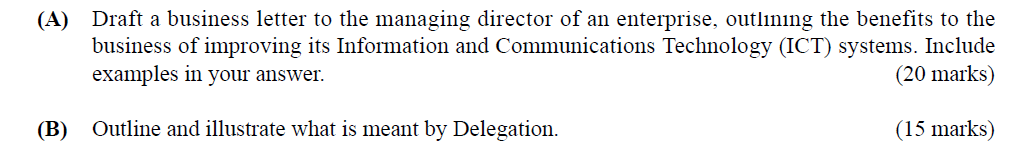 